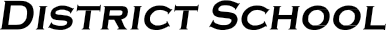 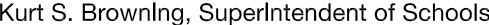 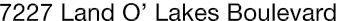 Finance Services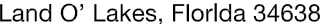 Joanne Millovitsch, Director of Finance813/ 794-2268	727/ 774-2268352/ 524-2268	Fax:  813/ 794-2266 e-mail:  jmillovi@pasco.k12.fl.usMEMORANDUMDate:	January 5, 2015To:	School Board MembersFrom:    Joanne Millovitsch, Director of Finance ServicesRe:	Attached Warrant List for the week ending December 12, 2014Please review the current computerized list. These totals include computer generated, handwritten and cancelled checks.Warrant numbers 887484-887877..………………………….……………………............................$5,795,820.29 Amounts disbursed in Fund 1100 .............................................................................................................817,093.28Amounts disbursed in Fund 1300 ..........................................................................................................1,636,008.00Amounts disbursed in Fund 3611 ...............................................................................................................27,993.18Amounts disbursed in Fund 3713 ...............................................................................................................72,476.81Amounts disbursed in Fund 3714 ...............................................................................................................78,225.40Amounts disbursed in Fund 3715 ...............................................................................................................15,639.45Amounts disbursed in Fund 3900 .............................................................................................................513,529.89Amounts disbursed in Fund 3921 .................................................................................................................3,363.00Amounts disbursed in Fund 4100 .............................................................................................................390,455.18Amounts disbursed in Fund 4210 .............................................................................................................129,515.80Amounts disbursed in Fund 4220 .................................................................................................................3,626.85Amounts disbursed in Fund 4230 ...............................................................................................................25,140.00Amounts disbursed in Fund 4260 ...............................................................................................................53,488.38Amounts disbursed in Fund 7110 ...............................................................................................................29,700.00Amounts disbursed in Fund 7111 ..........................................................................................................1,881,348.37Amounts disbursed in Fund 7130 .................................................................................................................6,904.83Amounts disbursed in Fund 7140 ...............................................................................................................21,200.00Amounts disbursed in Fund 7921 ....................................................................................................................469.99Amounts disbursed in Fund 7922 ...............................................................................................................66,818.84Amounts disbursed in Fund 7923 ...............................................................................................................15,475.11Amounts disbursed in Fund 7940 .................................................................................................................4,366.20Amounts disbursed in Fund 9210 .................................................................................................................2,981.73The warrant list is a combination of four check runs. Confirmation of the approval of the warrants for the week ending December 12, 2014 will be requested at the January 20, 2015 School Board meeting.